令和　　年　　月　　日東郷町商工会公式ウェブページ　会員紹介ページ掲載申込書東郷町商工会　宛下記のとおりに掲載を申込みます。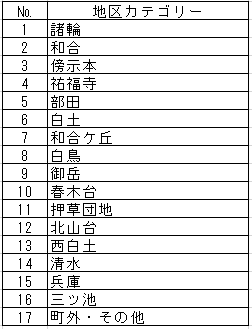 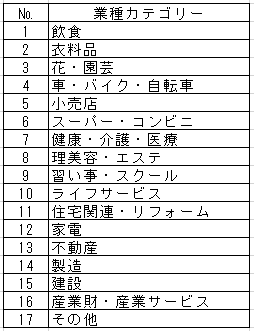 項目記入欄記入欄記入欄業種カテゴリー下記のカテゴリー表により、該当する業種の番号を一つ選択してください下記のカテゴリー表により、該当する業種の番号を一つ選択してください地区カテゴリー下記のカテゴリー表により、該当する地区の番号を一つ選択してください下記のカテゴリー表により、該当する地区の番号を一つ選択してください企業名キャッチコピー（２０文字以内）紹介文（２００文字以内）　欄内に記入できない場合は別紙などに記載してください所在地〒愛知県〒愛知県〒愛知県連絡先電話番号：FAX番号：電話番号：FAX番号：電話番号：FAX番号：ホームページアドレス（リンクを設定します）□ 無し画像１枚必須です。メール添付をお願いします。会社の外観や看板、ロゴマーク画像、商品の画像など必須です。メール添付をお願いします。会社の外観や看板、ロゴマーク画像、商品の画像など必須です。メール添付をお願いします。会社の外観や看板、ロゴマーク画像、商品の画像など